Regione Sicilia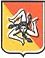 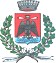 Municipio della Città di Milazzo5° Settore Lavori Pubblici e PatrimonioCIG 87921095DEDisciplinare diRDOLavori per la fornitura e posa in opera di n.6 edicole prefabbricate , ciascuna da n.25 loculi in c.a.v. e relative opere manutentive connesse da realizzarsi nel Cimitero Comunale .A V V ER T E N Z E :In tutti i casi in cui nel presente disciplinare viene indicato:“Codice dei Contratti” è il D.Lgs. 18.04.2016 n. 50e ss.mm.ii nel testo da ultimo aggiornato con il Decreto Legge 31 Maggio 2021 n.77;“Regolamento“ è il Regolamento di attuazione del Codice dei Contratti approvato con D.P.R. n. 207/2010 e ss.mm.ii limitatamente agli articoli ancora invigore;“Legge regionale 12 Luglio 2011 n .12 come da ultimo modificata dalla Legge Regionale 17 Maggio 2016 n.8 (Gurs n.22 DEL 24.05.2016)” E’ la legge regionale che ha recepito con modifiche ed integrazioni il previ- gente Decreto Legislativo 12 Aprile 2006 n.163, ed oggi, in forza della modifica legislativa di cui anzi, il Decreto Legislativo 18 Aprile 2016,n.50.“Il Decreto del Presidente della regione siciliana 31 Gennaio 2012, n.13” è il Regolamento di esecuzione ed at- tuazione della legge regionale 12 luglio 2011,n.12.“Protocollo di legalità” è l’Accordo quadro Carlo Alberto Dalla Chiesa stipulato in data 12 luglio 2005 tra il Ministero dell'Interno, la Regione Sicilia, le nove Prefetture dell'Isola, l'Autorità di Vigilanza sui lavori pubblici, l'Inps e l'Inail a garanzia della massima legalità e trasparenza nell'affidamento dei lavori e delle forniture pubbliche. Attraverso lo stesso si tende a rafforzare il quadro degli strumenti di natura ammi- nistrativa di deterrenza dei comportamenti illeciti nel settore degli appalti pubblici, allo scopo di mini- mizzare il rischio di infiltrazioni criminali nel ciclo degliinvestimenti.Il Comune di Milazzo ha espressamente e formalmente aderito al protocollo di legalità con manifestazione di volontà resa dalla Giunta Municipale con deliberazione n. 190 del 12 luglio 2006.DATI GENERALI STAZIONE APPALTANTE E OGGETTO DELLAPRESTAZIONE.STAZIONEAPPALTANTEComune di Milazzo, 5° Settore Lavori Pubblici e Patrimonio Milazzo (Prov. Messina), tel. 090.9224977, www.comune.milazzo.me.it;Sito internet www.comune.milazzo.me.itOGGETTO DELL’APPALTO. Lavori per la fornitura e posa in opera di n.6 edicole prefabbricate , ciascuna da n.25 loculi in c.a.v e relative opere manutentive connesse da realizzarsi nel Cimitero Comunale.CODICE CIG (Codice Identificativo gara) :87921095DETIPO APPALTO: Procedura negoziata ai sensi dell’art. 51  lett.b) del Decreto Legge 31 Maggio 2021 n.77 mediante procedura negoziata con almeno cinque operatori economici abilitati sul MEPA per la categoria OG1  classificaI^.DENOMINAZIONE CONFERITA ALL’APPALTO DALL’AMMINISTRAZIONE AG- GIUDICATRICE:  Lavori per la fornitura e posa in opera di n.6 edicole prefabbricate , ciascuna da n.25 loculi in c.a.v e relative opere manutentive connesse da realizzarsi nel Cimitero Comunale.LUOGO DELLA PRESTAZIONE DEI LAVORI : Comune di Milazzo; IIMPORTO LAVORI: €  199.657,76 di cui € 177.252,64 per lavori soggetti a ribasso, €22.405,12 per oneri di sicurezza non soggetti a ribasso	Ai sensi dell’art.49 del Decreto Legge 31 Maggio 2021 n.77 l’importo complessivo delle lavorazioni subappaltabili non deve comunque superare la quota del 50% dell’importo totale del contratto.	Il subappalto soggiace alla disciplina delineata dall’art.105 del D.Lgs.vo N.50/2016 e ss.mm.ii come modificata dall’art.49  del Decreto Legge 31 Maggio 2021 n.77. TERMINE DI ESECUZIONE : giorni ____(_____) naturali e consecutivi decorrenti 		dalla 	notifica dalla data risultante dal verbale di consegna dei lavori.CONTRIBUTO ALL’AUTORITÀ DI VIGILANZA SUI CONTRATTI PUBBLICI: EURO 20 (venti) a favore dell’Autorità di vigilanza sui contratti pubblici secondo le modalità di cui alla deliberazione dell’A.N.A.C. N.1121 del 29.12.2020 pubblicata sul sito dell’ANAC nella sezione “ contributi in sede di gara“CAUZIONE PROVVISORIA: L’offertadei concorrenti dovrà essere corredata:Da una cauzione provvisoria ex art.93 del D.Lgs.vo 50/2016 e ss.mm.ii. Ai sensi dell’art.1 comma 4 della Legge 11 Settembre n.120 la cauzione provvisoria richiesta è pari ad € 1996,57 (1% dei lavori) prestata sotto sotto forma di cauzione o di fideiussione, a scelta dell’offerente (art. 93, comma 1 del “Codice”). Una dichiarazione di impegno, da parte di un istituto bancario o assicurativo o altro soggetto di cui all’art.93 comma 3 del Codice, anche diverso da quello che ha rilasciato la garanzia provvisoria, a rilasciare la garanzia fidejussoria definitiva qualora il concorrente risulti affidatario. Tale dichiarazione di impegno   non è richiesto alle microimprese, piccole e medie imprese e ai raggruppamenti temporanei o consorzi ordinari  esclusivamente dalle medesime costituiti (art. 93 ,comma 8 del “Codice”).La cauzione può essere bancaria o assicurativa, rilasciata da imprese bancarie o assicurative che rispondano ai requisiti di cui all’art. 93, comma 3 del “Codice” e che sia conforme allo schema tipo approvato con decreto del Ministro dello sviluppo economico del 19 gennaio 2018 n. 31 (GU del 10 aprile 2018 n. 83) contenente il “Regolamento con cui si adottano gli schemi di contratti tipo per le garanzie fideiussorie previste dagli artt. 103 comma 9 e 104 comma 9 del d.lgs. 18 aprile 2016 n. 50”;DOCUMENTAZIONE TECNICA ALLEGATA AL PRESENTE DISCIPLINARE Relazionetecnica , Capitolato Speciale d’Appalto disciplina generale rapporto contrattuale, Capitolato Speciale d’Appalto prescrizioni tecniche, Quadro Tecnico Economico di progetto;il progetto completo potrà essere visionato sul sito del Comune di Milazzo – Amministrazione Trasparente – Sottosezione bendi e gare;CHIARIMENTI :E’ possibile ottenere chiarimenti sulla presente procedura mediante la proposizioni di quesiti relativi alla gara in oggetto che dovranno essere formulati esclusivamente attraverso la piattaforma MEPA attraverso l’apposita Sezione “ Comunicazione con gli operatori”PROCEDURA DI AFFIDAMENTO	La procedura di affidamento ed il futuro contratto sono soggetti alle condizioni e alle clausole di gara e contrattuali contenute nei documenti allegati alla presente Rdoe accessibili sulla piattaforma Mepa. La risposta alla richiesta di offerta mediante caricamento a sistema dell’offerta sottintende l’accettazione integraledapartedelconcorrentedituttelecondizionieleclausolecontenuteneidocumentidigara.	L’affidamento dei lavori in oggetto si svolge utilizzando la piattaforma Mepa secondo le condizioni pre- viste dal Mercato Elettronico delle pubbliche amministrazioni (MEPA) mediante procedura negoziata ai sensi dell’art.51  comma 2.2. del Decreto Legge 31 Maggio 2021 n.77 tra Imprese abilitate sul MEPA per la categoriaOG1 classifica I^.	CRITERIO DI AGGIUDICAZIONE In esecuzione della determinazione dirigenziale n.298 del 26.05.2021, adottata ai sensi dell’art.32, comma 2 del D. Lgs. n.50/2016 e ss.mm.ii, l’aggiudicazione avverrà ai sensi dell’art.36, comma 9-bis del predetto  Decreto con il criterio del minor prezzo inferiore a quello a base di gara, determinato mediante offerta, espressa in cifre percentuali di ribasso con 4 (quattro) cifre decimali  sull’importo complessivo a base d’asta, al netto degli oneri per l’attuazione dei piani di sicurezza  con l’esclusione automatica  delle offerte che presentano una percentuale di ribasso pari o superiore  alla soglia di anomalia individuata ai sensi dell’articolo 97,comma 2, 2-bis e 2ter  del  D.Lgs.n.50/2016.e ss.mm.ii anche qualora il numero delle offerte ammesse sia pari o superiore a cinque (art.1 comma 3 legge120/2020).L’esclusione automatica non opera quando il numero delle offerte è inferiore a 5. Si precisa che nel calcolo non si terra conto delle eventuali cifre oltre la quarta.   Si procederà all’aggiudicazione anche in presenza di una sola offerta valida sempre che sia ritenuta congrua e conveniente.In caso di offerte uguali si procederà immediatamente al sorteggio.	MODALITÀ DI PRESENTAZIONE DELL’OFFERTA :La presentazione dell’offerta dovrà essere effettuata, a pena dell’inammissibilità della stessa, esclusivamente mediante il portale MePa con le prescrizioni tecniche ivi previste.La documentazione a corredo dell’offerta dovrà essere inserita nelle seguenti buste virtuali secondo le specifiche tecniche dettate dal Mepa :BUSTA VIRTUALE AMMINISTRATIVA contenente la documentazione amministrativa di cui al successivo paragarafo 2 per l’ammissione alla gara firmatadigitalmente;BUSTA VIRTUALE Economica contenente l’offerta economica che dovrà essere redatta sulla piattaformaMePa secondo il Modello predisposto dal sistema e sottoscritta con firma digitale dal legalerappresentante.	L’offerta economica deve contenere, a pena di esclusione, i seguenti elementi:Ribasso percentuale offerto sull’importo posto a base di gara , al netto di Iva e/o di altre imposte e contributi di legge . L’ offerta espressa in cifra percentuale di ribasso è ammessa fino a quattro cifre decimali. La percentuale di ribasso deve essere indicata in cifre ed in lettere, in caso di discordanza, si terrà conto dell’offerta più vantaggiosa per l’amministrazione;la stima dei costi aziendali relativi alla salute ed alla sicurezza sui luoghi di lavoro di cui all’art. 95, comma 10 del "Codice". Detti costi relativi alla sicurezza connessi con l’attività d’impresa dovranno risultare congrui rispetto all’entità e le caratteristiche delle prestazioni oggetto dell’appalto.la stima dei costi della manodopera, ai sensi dell’art. 95, comma 10 del "Codice" afferente all’esercizio dell’ attività svolta dall’operatore; 	Ai sensi del predetto comma 10, l’Amministrazione appaltante, relativamente ai costi della manodopera, procederà a verificare il rispetto di quanto previsto dal successivo articolo 97, comma 5, lettera d), prima dell’adozione del provvedimento di aggiudicazione.	4.3 L’offerta economica, a pena di esclusione, deve essere sottoscritta digitalmente dal legale 	rappresentante del concorrente o da persona munita di comprovati poteri di firma la cui procura 	 stata prodotta nella busta A Documentazione Amministrativa .	4.4 In caso di concorrente costituito in raggruppamento temporaneo o in consorzio, non ancora costituiti nonché, in caso di aggregazione di imprese di rete o GEIE, l'offerta economica e temporale, a pena di esclusione dovrà essere sottoscritta da tutti i soggetti che costituiranno il predetto raggruppamento, consorzio, aggregazione o GEIE.	4.5	 Saranno ammesse solo offerte economiche in ribasso. Non saranno prese in considerazione offerte 		in aumento, offerte parziali e/o incomplete , offerte condizionate o a termine.	Lingua della documentazione e dell’offerta:italiano	Periodo minimo durante la quale l’offerenteè vincolato all’offerta: 180 giorni decorrenti dal 	termine ultimo di presentazione dell’offertaREQUISITI DI PARTECIPAZIONE.	Possono partecipare alla presente procedura negoziata i soggetti che avranno ricevuto invito tramite MEPA secondo le modalità previste dalla presente RDO, abilitati al mercato elettronico per i lavori oggetto della RDO stessa, che siano in possesso dei seguenti requisiti REQUISITI DI ORDINE GENERALE 	Assenza delle cause di esclusione previste dall’art.80 del CODICE o di altri impedimenti a contrarre con la Pubblica Amministrazione.REQUISITI DI CAPACITA’ ECONOMICA FINANZIARIA E TECNICO 	ORGANIZZATIVA 	I concorrenti a pena di esclusione devono essere in possesso dei seguenti requisiti :Attestazione rilasciata da Società Organismo di Attestazione (SOA) regolarmente autorizzata , in corso di validità, che documenti, ai sensi degli articoli 84 del Codice degli Appalti e 61 del Regolamento, la qualificazione in categoria e classifica adeguata ai lavori da assumere ( OG1 Cl.1^) I concorrenti possono beneficiare dell’incremento della classifica di qualificazione nei limiti e nelle condizioni indicate dall’art.61. comma 2 del Regolamento. Per i raggruppamenti temporanei, le aggregazioni di imprese di rete e per i consorzi ordinari di tipo orizzontale, indicati dall’art.48 del Codice degli Appalti, i requisiti economico-finanziari e tecnico –organizzativi richiesti dal bando di gara devono essere posseduti dalla mandataria o da una impresa consorziata nella misura minima del 40%; la restante percentuale deve essere posseduta cumulativamente dalle mandanti o dalle imprese consorziate, ciascuna nella misura minima del 10% di quanto richiesto all’intero raggruppamento. L’Impresa mandataria in ogni caso dovrà possedere i requisiti in misura maggioritaria ( art.92 del Regolamento);Per i raggruppamenti temporanei, le aggregazioni di imprese di rete e per i consorzi di tipo verticale, indicati nell’art.48 del Codice degli appalti, i requisiti economico-finanziari e tecnico-organizzativi richiesti nel bando di gara devono essere posseduti dalla capogruppo nella categoria prevalente; nella categoria scorporata la mandante deve possedere i requisiti previsti per l’importo dei lavori della categoria, nella misura indicata per l’impresa singola ( art.92 del Regolamento);I requisiti relativi alle lavorazioni riconducibili alla categoria prevalente e/o alle categorie scorporabili possono essere assunte da un raggruppamento di tipo orizzontale costituendo un raggruppamento di tipo misto.  REQUISITI DI ORDINE GENERALE previsti dall’art.80 comma 1, lettere a), b), b- bis) c), d), e), f), g), comma 2, comma 4, comma 5 lett. a),b),c), c-bis, c –ter, c-quater d),e),f), f bis) f ter), g),h),i) ,l) ,m) del Codice di cui al d.lgs. 18 aprile 2016, n. 50 e specificatamente :Di non aver riportato condanna con sentenza definitiva o decreto penale di condanna divenuto irrevocabile o sentenza di applicazione della pena su richiesta ai sensi dell’articolo 444 del codice di procedura penale anche riferita a un suo subappaltatore nei casi di cui all’articolo 105, comma 6, per uno dei seguenti reati :Delitti consumati o tentati di cui agli articoli 416, 416-bis del codice penale ovvero delitti commessi avvalendosi delle condizioni previste dal predetto articolo 416-bis ovvero al fine di agevolare l’attività delle associazioni previste dallo stesso articolo, nonché per i delitti, consumati o tentati, previsti dall’articolo 74 del Decreto del Presidente della Re- pubblica 9 Ottobre 1990,n.309, dall’articolo 291-quater del Decreto del Presidente della Repubblica 23 Gennaio 1972 n.43 e dall’articolo 260 del decreto legislativo 3 Aprile 2006,n.152 in quanto riconducibili alla partecipazione a un organizzazione criminale, quale definita all’articolo 2 della decisione e QUADRO 2008/841/GAI delConsiglio;delitti consumati o tentati di cui agli articoli 317, 318, 319, 319-ter, 319-quater,320, 321, 322, 322-bis, 346-bis, 353, 353-bis, 354, 355 e 356 del codice penale nonché all’articolo 2635 del codicecivile;b-bis) false comunicazioni sociali di cui agli articoli 2621 e 2622 del codice civile;frode ai sensi dell’articolo 1 della convenzione relativa alla tutela degli interessi finan- ziari delle ComunitàEuropee;delitti consumati o tentati, commessi con finalità di terrorismo, anche internazionale e  di eversione dell’ordine costituzionale reati terroristici o reati connessi alle attività ter- roristiche;delitti di cui agli articoli 648-bis, 648-ter e 648-ter1 del codice penale, riciclaggio di pro- venti di attività criminose o finanziamento del terrorismo, quali definiti dall’articolo 1 del decreto legislativo 22 Giugno 2007, n.109 e ss.mm.ii;sfruttamento del lavoro minorile e altre forme di tratta di esseri umani definite con de- creto legislativo 4 Marzo 2014n.24;ogni altro delitto da cui derivi, quale pena accessoria, l’incapacità di contrarre con la pubblica amministrazione;che ai sensi dell’art.80 comma 3 ultimo periodo sono intervenute le seguenticondanne, ivi comprese quelle per le quali ha beneficiato dellanonmenzione	manonricorre causa di esclusione in quanto :a) il reato èstato:	depenalizzato;	è in- tervenutariabilitazione	èstatoestinto	è intervenuta revoca di  condanna con riferimento alla lettera g. è decorso il periodo di cinque oppure il periodo della pe- na principale se inferiore a cinqueanni.La insussistenza di cause di decadenza, di sospensione o di divieto previste dall’articolo 67 del decreto legislativo 6 Settembre 2011, n.159 o di un tentativo di in- filtrazione mafiosa di cui all’articolo 84, comma 4, del medesimo decreto fermo re- stando quanto previsto dagli articoli 88, comma 4-bis, e 92, commi 2 e 3 del decreto legislativo 6 Settembre 2011, n.159, con riferimento rispettivamente alle comunica- zioni antimafia e alle informazioni antimafia; ( art.80 comma 2 delD.lgs.n.50/2016)Di non avere commesso violazioni gravi, definitivamente accertate, rispetto agli ob- blighi relativi al pagamento delle imposte e tasse o dei contributi previdenziali, se- condo la legislazione italiana o quella dello Stato in cui sono stabiliti;( art.80 comma 4 delD.lgs.n.50/2016)(Costituiscono gravi violazioni quelle che comportano un omesso pagamento di imposte e tasse supe- riore all’importo di cui all’articolo 48-bis commi 1 e 2-bis del decreto del Presidente della Repubblica 29 Settembre 1973, n.602.).( Costituiscono violazioni definitivamente accertate quelle contenute in sentenze o atti amministrati- vi non più soggetti ad impugnazione )(Costituiscono gravi violazione in materia contributiva e previdenziale quelle ostative al rilascio del documento unico di regolarità contributiva (DURC) di cui al Decreto del Ministero del Lavoro e delle politiche sociali 30 Gennaio 2015, pubblicato sulla G.U. n.125 del 1° Giugno 2015 ovvero delle certificazioni rilasciate dagli enti previdenziali di riferimento non aderenti al sistema dello sportello unicoprevidenzialeDi non avere commesso gravi infrazioni debitamente accertate alle norme in materia di salute e sicurezza sul lavoro nonché agli obblighi di cui all’articolo 30, comma 3 del Co- dice;( art.80 comma 5lett.a);Di non essere stato sottoposto a fallimento o di non trovarsi in stato di liquidazione coattao  di concordato preventivo o sia in corso nei propri confronti un procedimento per la dichiarazione di una di tali situazioni , fermo restando quanto previsto dall’articolo 110 del Codice e 186 –bis del regio decreto 16 Marzo 1942 n.267 ( art.80 comma 5lett.b);Di non essersi reso colpevole di gravi illeciti professionali tali da rendere dubbia la integrità o affidabilità del concorrente ( art.80 comma 5lett.c);Di non aver tentato di influenzare indebitamente il processo decisionale della stazione appaltante o di ottenere informazioni riservate ai fini di proprio vantaggio oppure di non aver fornito, anche per negligenza, informazioni false o fuorvianti suscettibili di influenzare le decisioni sull’esclusione, la selezione o l’aggiudicazione , ovvero abbia omesso le informazioni dovute ai fin del corretto svolgimento della procedura di selezione; ( art.80 comma 5 lett.c-bis);Di non aver dimostrato significative o persistenti carenze nell’esecuzione di un precedente contratto di appalto o di concessione che ne hanno causato la risoluzione per inadempimento ovvero la condanna al risarcimento del danno o altre sanzioni comparabili ( art.80 comma 5 lett.c-ter);Di non aver commesso grave inadempimento nei confronti di uno o più subappaltatori, riconosciuto o accertato con sentenza passata in giudicato ( art.80 comma 5 lett.c-quater)Di non trovarsi in una situazione di conflitto di interesse ai sensi dell’articolo 42, comma 2 del Codice , non diversamente risolvibile; art.80 comma 5lett.d;Di non determinare una distorsione della concorrenza derivante dal precedente coinvol- gimento degli operatori economici nella preparazione della procedura di cui all’articolo 67 del codice, non risolvibile con misure meno intrusive; ( art.80 comma 5Lett.e)Di non essere stato soggetto alla sanzione interdittiva di cui all’articolo 9, comma 2, let- tera c) del decreto legislativo 8 Giugno 2001, n.231 o altra sanzione che comporta ildivie-to di contrarre con la pubblica amministrazione, compresi i provvedimenti interdittivi di cui all’articolo 14 del decreto legislativo 9 Aprile 2008, n.81;( art.80 comma 5 lett.f)Di presentare nella procedura di gara in corso e negli affidamenti di subappalti docu- mentazione o dichiarazioni veritiere; ( art.80 comma 5lett.f-bis)Di non essere iscritto nel casellario informatico tenuto dall’Osservatorio dell’Anac per aver presentato false dichiarazioni o falsa documentazione nella procedura di gara e ne- gli affidamento di subappalti; (il motivo di esclusione perdura fino a quando opera l’iscrizione nel casellario informatico) art.80 comma 5lett.f-terDi non essere iscritto nel casellario informatico tenuto dall’Osservatorio dell’ANAC per aver presentato false dichiarazioni o falsa documentazione ai fini del rilascio dell’attestazione di qualificazione, per il periodo durante il quale perdura l’iscrizione; (art.80 comma 5lett.g);Di non aver violato il divieto di intestazione fiduciaria di cui all’articolo 17 della legge 19 Marzo 1990, n.55.(L’esclusione ha durata di un anno decorrente dall’accertamento definitivo della violazione e va comunque disposta se la violazione non è stata rimossa );(art.80 comma 5 lett.h);Di possedere la certificazione di cui all’articolo 17 della legge 12 Marzo 1999, n.68; (nel caso di associazione temporanea o consorzio o GEIE già costituito o da costituirsi, la dichiarazio- ne deve riguardare, ciascun concorrente che costituisce o costituirà l’associazione temporanea o il concorzio o il GEIE; (art.80 comma 5lett.i);Di non essere incorso nell’omessa denuncia, in qualità di vittima dei reati previsti e puniti dagli artt 317 ( concussione) e 629 ( estorsione) del Codice Penale, dei fatti all’autorità giudiziaria rispetto ai procedimenti per cui vi sia stata richiesta di rinvio a giudizio nell’anno antecedente la pubblicazione delbandoOvveroDi essere incorso nell’omessa denuncia in qualità di vittima dei reati previsti e puniti dagli artt.317(concussione) e 629 (estorsione) del Codice Penale, dei fatti all’Autorità giudiziaria, sussistendo i casi previsti dall’art.4, comma 1, legge n.689/1981 (cause di esclusione della responsabilità)( art.80 comma 5 Lett.l);Di non trovarsi rispetto ad un altro partecipante alla medesima procedura di affida- mento, in una situazione di controllo di cui all’articolo 2359 del codice civile o in una qualsiasi relazione, anche di fatto, se la situazione di controllo o la relazione compor- ticheleoffertesonoimputabiliadununicocentrodecisionale.Incasoaffermativoelenca le Imprese rispetto alle quali, ai sensi dell’articolo 2359 del codice civile, sitrova in una situazione di controllo diretto o come controllante o come controllato; (Le cause di esclusione previse dal presente articolo non si applicano alle aziende o so- cietà sottoposte a sequestro o confisca ai sensi dell’articolo 12-sexiese del decreto legge 8 Giugno 1002, n.306, convertito con modificazioni, dalla legge 7 Agosto 1992, n.356 o degli articoli 20 e 24 del decreto legislativo 6 Settembre 2011 n.159, ed affidate ad un cu- stode o amministratore giudiziario o finanziario, limitatamente a quelle riferite al pe- riodo precedente al predetto affidamento.) ( art.80 comma 5 lett.m);L’operatore economico che si trovi in una situazione di cui al comma 1 art.80 del Codice qualora sia stato destinatario di una sentenza definitiva con pena detentiva non superio- re a 18 mesi ovvero sia stata riconosciuta l’attenuante della collaborazione, come definita per le singole fattispecie di reato, o al comma 5 art.80 del Codice  è ammesso a provare  di aver risarcito o di essersi impegnato a risarcire qualunque danno causato dal reato o dall'illecito e di aver adottato provvedimenti concreti di carattere tecnico, organizzativo erelativialpersonaleidoneiaprevenireulteriorireatioilleciti.Le dichiarazioni di cui all’art.80 comma 1 lettere a), b),b-bis) c), d), e), f) e g) e comma 2 dovranno essere rese, ai sensi degli artt. 46 e 47 del già citato dPR n. 445/2000, anche dai seguenti soggetti :dal titolare o dal direttore tecnico se si tratta di impresa individuale; dai soci o dal direttore tecnico, se si tratta di società in nome collettivo; dai soci accomandatari e dal direttore tecnico se si tratta di società in accomandita semplice; dai membri del consiglio di amministrazione cui sia stata conferita la legale rappresentanza,ivi compresi institori e procuratori generali, dei membri degli organi con poteri di di- rezione o di vigilanza o dei soggetti muniti di poteri di rappresentanza, di direzio- ne o di controllo, del direttore tecnico o del socio unico persona fisica, ovvero del socio di maggioranza in caso di società con meno di quattro soci, se si tratta di altro tipo di società oconsorzio;.daisoggetti cessati dalla carica nell’ANNO ANTECEDENTE la data di pubblica- zione del bando di gara qualora l’impresa non dimostri che vi sia stata completa  ed effettiva dissociazione della condotta penalmente sanzionata; (l’esclusione non va disposta ed il divieto non si applica quando il reato è stato depenalizzato ov- vero quando è intervenuta la riabilitazione ovvero quando il reato è stato dichia- rato estinto dopo la condanna ovvero in caso di revoca della condannamedesima.Qualora gli interessati non fossero in grado di rendere, ciascuno per proprio conto, le dichiarazioni, il legale rappresentante dell’Impresa o il soggetto legittimato a presentare l'offerta, avendone interes- se, può presentare una dichiarazione resa ai sensi dell’art.47 del D.P.R. 445/2000 in cui affermi “per quanto a propria conoscenza“ il possesso dei requisitirichiesti.In caso di incorporazione, fusione societaria o cessione d’azienda le dichiarazioni di cui all’art.80 comma 1 lettere a), b), b-bis) c), d), e), f) e g) e comma 2 devono riferirsi anche ai soggetti di cui all’art.80 del Codice che hanno operato presso la società incorporata o fusasi o che ha ceduto l’azienda cessati dalla carica nell’anno antecedente la data di pubblicazione del bando di gara ;B DICHIARAi nominativi, le date di nascita e residenza, di titolari, direttori tecnici, am- ministratori muniti di poteri di rappresentanza, nonché i nominativi dei soci in caso di s.n.c, dei soci accomandatari in caso di sas, degli amministratori muniti di poteri di rappresen- tanza e socio unico o socio di maggioranza nel caso di società con meno di quattro soci per tutte gli altri tipi di società ; nonché i nominativi, le date di nascita e di residenza di chi ri- vestiva le suddette cariche, cessati nell’anno antecedente la data di pubblicazione del bando di gara. Ove non vi siano soggetti cessati la dichiarazione va resa, anche se negativa, con la seguente dicitura “ non ci sono soggetti cessati dalla carica nell’anno antecedente la data di pubblicazione del bando di gara”C DICHIARAse nell’anno antecedente la pubblicazione del bando di gara l’impresa con- corrente è stata interessata o meno da fusione, incorporazione o acquisizione, totale o par- ziale a qualsiasi titolo di altra impresa e, in caso positivo, indica denominazione, ragione sociale, Partita Iva e sede; nonché i nominativi, le date di nascita la residenza degli eventua- li titolare e direttore tecnico (se si tratta di impresa individuale) dei soci e del direttore tec- nico ( se si tratta di società in nome collettivo) del socio accomandatario e del direttore tec- nico (se si tratta di società in accomandita semplice ) , degli amministratori muniti di potere di rappresentanza e del direttore tecnico o del socio unico persona fisica, ovvero del socio di maggioranza in caso di società con meno di quattro soci ( se si tratta di altro tipo di società o consorzio ) delle società cedenti. La dichiarazione va resa anche se negativa con la seguente dicitura:” non è stata interessata da fusione, incorporazione o acquisizione, totale o parziale a qualsiasi titolo di altra impresa nell’anno antecedente la data di pubblicazione del bando di gara” (vedi CGA, Sez. giurisd., sentenza n. 389 del 06/05/2008).D(CASO DI CONCORRENTE STABILITO IN ALTRI STATI ADERENTI ALL’UNIONEEUROPEA)o firmatari degli accordi di cui all’art.49 del D.Lgs. n.50/2016) attesta di pos- sedere tutti i requisiti prescritti per la qualificazione e la partecipazione degli operatori economici alle gare secondo le norme vigenti nei rispettivi paesi;Dichiara di non partecipare alla gara in più di un raggruppamento temporaneo o con- sorzio ordinario di concorrenti, ovvero di non partecipare alla gara anche in forma indi- viduale qualora abbia partecipato alla gara medesima in raggruppamento o consorzio ordinario di concorrenti( art.48, comma 7 del Codice); (La presente dichiarazione va resa da tutte le imprese partecipanti alla gara in qualsiasiforma);INDICA quali lavorazioni appartenenti alla categoria prevalente nonchè appartenenti alle categorie diverse dalla prevalente, ancorché subappaltabili per legge, intende, ai sensi dell’art.105 del “ Codice” eventualmente subappaltare o concedere in cottimo oppure deve subappaltare o concedere a cottimo per mancanza delle specifiche qualificazioni. (Gli eventuali SUBAPPALTI saranno disciplinati secondo le disposizioni previste dall’art.105 del D.Lgs.n.50/2016. I subappaltatori devono produrre Passoe e possedere i requisiti previsti dall’art.80 del Codice da dichiarare in gara mediante presentazione di un proprio DGUE. contenente le informazioni di cui alla parte II, sezioni A e B , alla parte III e alla parte IV;G. indica (solo nel caso di Consorzi di cui all'art. 45, comma 2, lettere b) e c) del Codice) per quali consorziati (denominazione, ragione sociale e sede) il Consorzio concorre..Si chiarisce che relativamente a questi ultimi è fatto divieto di partecipare, in qualsiasi altra forma, alla medesima gara; in caso di violazione sono esclusi dalla gara sia il consorzio sia il consorziato. Nell’ipotesi di inosservanza a tale divieto si applica l’articolo 353 del Codice penale. Si chiarisce altresì che salvo quanto disposto dai commi 18 e 19 dell’articolo 48 del Codice in caso di aggiudicazione i soggetti assegnatari dell’esecuzione dei lavori non pos- sono essere diversi da quelli indicati. (comma 9 articolo 48 delCodice).H (SOLO NEL CASO DI RAGGRUPPAMENTO O CONSORZIO O GEIE- GRUPPOEUROPEO DI INTERESSE ECONOMICO non ancora costituito) indica a quale concor- rente, in caso di aggiudicazione, sarà conferito mandato speciale con rappresentanza o funzioni di capogruppo (comma 8 articolo 48 del Codice).I.   (SOLO NEL  CASO DI ATI O CONSORZIO O GEIE NON ANCORA COSTITUI- TO) ASSUME l'impegno, in caso di aggiudicazione, di uniformarsi alla disciplina vigente in materia di lavori pubblici con riguardo alle associazioni temporanee o consorzi o GEIE ( Gruppo Economico di interesseeuropeo);LDichiara se intende o meno avvalersi di contratti di noli a freddo per l'esecuzione dei lavori (art. 21, comma 1, L.r. n. 20/1999). (La mancata presentazione di tale dichiarazione non costituisce motivo di esclusione dal partecipare alla gara , ma è motivo di diniego dell’autorizzazione in sede di esecuzione dei lavori)Indica dettagliatamente i mezzi di cui dispone in proprio per l'esecuzione dei lavori, fornendone l'elenco (art. 21, comma l), L.r. n.20/1999).Dichiara, ai sensi dell’art.53, comma 16-ter del D.Lgs.n.165/2001 e ss.mm.ii. di non ave- re concluso contratti di lavoro subordinato o autonomo e comunque di non aver attribuito incarichi ad ex dipendenti dell’amministrazione committente ( compresi i soggetti di cui all’art.21 del D.Lgs.n.39/2013 ) che hanno cessato il rapporto di lavoro da meno di tre anni, i quali, negli ultimi tre anni di servizio hanno esercitato poteri autoritativi o nego- ziali per conto della pubblicaamministrazione;Indica l’indirizzo della sede legale ed il numero di fax, nonchè l’indirizzo di posta elettronica certificata ed autorizza l’utilizzo della notifica a mezzo fax e/o posta elettroni- ca certificata per eventuali richieste integrative e/ocomunicazioni;Indica il codice fiscale, la partita Iva e la sede dell’Agenzia delle Entrate competente , in relazione al domicilio fiscale dell’Impresa, presso la quale viene indirizzata la dichiarazione deiredditi;Q Si impegna, in caso di aggiudicazione, a comunicare un numero di conto corrente uni- co sul quale il Comune di Milazzo farà confluire tutte le somme relative all’appalto e si obbliga ad avvalersi del suddetto conto corrente unico per tutte le operazioni relative all'appalto, compresi i pagamenti delle retribuzioni al personale da effettuarsi esclusivamente a mezzo di bonifico bancario, bonifico postale o assegno circolare non trasferibile.  Il mancato rispetto degli obblighi nascenti dagli impegni di cui sopra comporterà  la risoluzione del contratto per inadempimento (art. 2 della L.r. n. 15 del 20/11/2008 come modificata dall’art. 28 della L.r. 14/05/2009, art.6).R ( Ai soli fini dei benefici di cui all’ar.93, comma 7 del D.Lgs.vo n.50/2016 ( non a penadi esclusione)dichiarazione di essere in possesso di registrazione al sistema comunitario di ecogesio- ne e audit (EMAS), ai sensi del regolamento ( CE) n.1221/2009 del Parlamento Europeo e del Consiglio del 25 Novembre2009;dichiarazione di essere in possesso di certificazione ambientale ai sensi della norma UNI EN ISO14001;dichiarazione di essere un operatore economico che sviluppa un inventario di gas ad ef- fetto serra ai sensi della norma UNI EN ISO 14064-1 o un’impronta climatica ( carbon footprint) di prodotto ai sensi della norma UNI ISO/TS14067;Dichiarazioni in ordine alle posizioni INPS, INAIL E CASSA EDILE possedute dalconcorrente;Dichiara di essere edotto degli obblighi derivanti dal Codice di Comportamento adottato dal Comune di Milazzo, ai sensi dell’art.54, comma 5, del D.Lgs. 165/2001, come sostituito dall’art.1 comma 44 della legge 6 Novembre 2012 n.190 .con deliberazione della Giunta Municipale n.118 del 20.12.2013 e successiverevisioni;DICHIARA remunerativa l’offerta economica presentata giacchè per la sua formulazione ha pre- so atto e tenuto conto di tutte le circostanze generali, particolari, locali, nessuna esclusa ed eccet- tuata che possono influire sia sull’esecuzione dei lavori sia sulla determinazione della propria offerta;DICHIARA di accettare , senza condizione o riserva alcuna, tutte le norme e disposizioni conte- nute nella documentazione di gara di cui alle premesse del presentedisciplinare;DICHIARA di aver preso visione della Guida ITACA alla redazione dei documenti per la tra- sparenza e tracciabilità della fase esecutiva dei contratti pubblici di lavori , servizi e forniture (rev. Dicembre 2016) ed espressamente di accettare la “ Clausola di contratto T& T per la traspa- renza e la Tracciabilità “ di cui all’Allegato 2 della Guida medesima e di impegnarsi ad inserire tale clausola nei contratti stipulati con i rispettivi operatori economici affidatari e sub-affidatari.Di essere edotto che il mancato rispetto della “ clausola di Contratto T& T per la trasparenza e la tracciabilità “( Allegato 2) sarà soggetta all’applicazione di penali secondo quanto specificato nella medesimaclausola.(Caso di raggruppamento o consorzio o GEIE – Gruppo Europeo di Interesse economico già co- stituito) Mandato collettivo irrevocabile con rappresentanza conferito alla mandataria per atto pubblico o scrittura privata autenticata, ovvero l’atto costitutivo in copia autentica del Consorzio o GEIE ( Gruppo Europeo di InteresseEconomico);DICHIARAZIONE SOSTITUTIVA DEL CERTIFICATO DELLA CANCELLERIA DEL TRIBU- NALE competente -Sezione fallimentare- dalla quale risulti  che nei confronti del concorrente non vi sono in corso procedure di fallimento, di concordato preventivo, di amministrazione con- trollata, di amministrazione straordinaria, di liquidazione coatta aperte nell' ultimo quinquen- nio.AA. DICHIARAZIONE SOSTITUTIVA DEL CERTIFICATO DELLA CAMERA DI COMMERCIO con l’indicazione degli estremi di iscrizione ( numero e data) del registro im- prese, la forma giuridica e l’attività per la quale è iscritto che deve corrispondere a quella oggetto della presente procedura di affidamento; devono, altresì, essere indicati i dati identificativi ( nome, cognome, luogo e data di nascita, qualifica ) del titolare dell’impresa individuale, ovvero di tutti soci in nome collettivo, ovvero di tutti i soci ac- comandatari, nel caso di società in accomandita semplice, nonché di tutti gli amministra- tori muniti di poteri di rappresentanza e di tutti i direttori tecnici con rifacimento anche ai cessati dalla carica nell’anno antecedente alla data di pubblicazione delbando);AVVALIMENTO (Solo nel caso in cui il concorrente utilizza l’istituto dell’avvalimento): tutta la docu-mentazione prevista dall’articolo 89 del Codice dei Contratti sia a carico del concorrentesia per l’impresaausiliaria.Alle DICHIARAZIONI di cui al presente paragrafo il concorrente dovrà allegare :DGUE Documento di gara Unico Europeo Dichiarazione Integrativa al DGUE ( ModelloB)Dichiarazione relativa al protocollo di legalità "Accordo quadro Carlo Alberto Dalla Chiesa" stipulato il 12 luglio 2005 tra la Regione siciliana, il Ministero dell'Interno ed altri Enti, al quale il Comune ha espressamente e formalmente aderito con deliberazione della Giunta Municipale del 12 luglio 2006 n. 190. La dichiarazione va resa sul MODELLO Dallegato al presentedisciplinare.RICEVUTA di avvenuto pagamento del contributo di € 20,00 (venti) a favore dell’Autorità di vigilanza sui contratti pubblici secondo le modalità di cui alla deli- berazione dell’A.N.A.C. del 21 Dicembre 2020 pubblicata sul sito dell’ANAC nella sezione “ contributi in sede di gara “Costituisce causa di esclusione l’omesso versamento del contributo dovuto all’Autorità. La mancata allegazione del versamento effettuato prima della scadenza del termine di presentazione dell’offerta è oggetto di soccorso istruttorio.		PASSOE” di cui all’art.2, comma 3.2 della delibera n.111 del 20 Dicembre 2012dell’AVCPrelativo al concorrente, all’eventuale Impresa Ausiliaria e al subappaltatore, ove ricorra il caso;Attestazione SOA che documenti il possesso nella categoria e classifica richiesta dal 		presente disciplinare di gara ;Garanzia provvisoria ex art.93 del D.Lgs.vo n.50/2016 e ss.mm.iidi € 1.996,57  pari		all’1% dell’importo dei lavori costituita sotto forma di cauzione o di fideiussione.Dichiarazione altri soggetti art.80 comma 3 D. Lgs. vo n.50/2016 e ss.mm.ii ( Mod.C)SOCCORSO ISTRUTTORIO Ai sensi dell’ar.83, comma 9 del Codice dei Contrati, le carenze di qualsiasi elemento formale della domanda possono essere sanate attraverso la procedura di soccorso istruttorio. In particolare, in caso di mancanza, incompletezza e ogni altra irregolarità essenziale degli elementi e del documento di gara unico europeo di cui all’articolo 85 del Codice, con esclusione di quelleafferenti all’offerta economica, e all’offerta tecnica. La Stazione Appaltante assegna al concorrente un termine non superiore a dieci giorni, perché siano rese, integrate o regolarizzate le dichiarazioni necessarie, indicandone il contenuto ed i soggetti che le devono rendere. In caso di inutile decorso del termine di regolarizzazione, il concorrente è escluso dalla gara. Costituiscono irregolarità essenziali non sanabili le carenze della documentazione che non consentono l’individuazione del contenuto o del soggetto responsabile dellastessa.L’irregolarità essenziale è sanabile laddove non si accompagni ad una carenza sostanzia- le del requisito alla cui dimostrazione la documentazione omessa o irregolarmente prodotta era finalizzata. La successiva correzione o integrazione documentale è ammessa laddove consenta di attestare l’esistenza di circostanze preesistenti, vale a dire requisiti previsti per la partecipazione e documenti /elementi a corredo dell’offerta.SOPRALLUOGO :Non è previsto rilascio di certificazione di avvenuto sopralluogoFINANZIAMENTO 	Il progetto di complessivi € 240.199,58 graverà sui fondi del bilancio comunale.TERMINE E MODALITA DI PRESENTAZIONE DELLEOFFERTE Il Termine ultimo per le presentazione dell’ offertaè quello indicato nella lettera d’invito ad Rdo. La presentazione dell’offerta potrà essere effettuata esclusivamente mediante il portale MePacon le prescrizioni tecniche ive previste.Le richieste di chiarimenti potranno essere inoltrate sino al termine indicato nella lettera invito alla Rdo esclusivamente sul portale Mepa.L’offerta economica, tecnica e tutta la documentazione richiesta per la partecipazione alla gara, redatta in lingua italiana, dovranno essere inviate sul portale www.acquistinrete.ite firmate digital- mente a pena l’esclusione. Si specifica che in caso di parità di offerte tra due o più operatori economici si provvederà ad effettuare un estrazione pubblica a sorte per l’individuazione dell’impresa aggiudi- cataria.Le dichiarazioni richieste inoltre :Potranno essere sottoscritte anche da procuratori dei legali rappresentanti e in tal caso alle dichiarazioni dovrà 	essere allegata copia della relativa procura;Devono essere rese e sottoscritte dai concorrenti in qualsiasi forma di partecipazione , singoli, raggruppati, consorziati , aggregati in rete di imprese, ancorchè appartenenti alle eventuali imprese ausiliarie, ognuno per quanto di propria competenza;In caso di concorrenti non stabiliti in Italia la documentazione dovrà essere prodotta in modalità idonea equivalente secondo la legislazione dello Stato di appartenenza .Tutta la documentazione da produrre deve essere in lingua italiana o, se redatta in lingua straniera, deve essere corredata da traduzione giurata in lingua italiana. In caso di contrasto tra testo in lingua straniera e testo in lingua italiana prevarrà la versione in lingua italiana, essendo a rischio del concorrente assicurare la fedeltà della traduzione;Le dichiarazioni e i documenti possono essere oggetto di richieste di chiarimenti da parte della Stazione Appaltante con i limiti e alle condizioni di cui al comma 9 dell’art.83 del Codice.IL mancato, inesatto o tardivo adempimento alle richieste della Stazione Appaltante, formulate ai sensi del comma 9 dell’art.83 comma 9 del D.Lgs. n.50/2016  e s.m.im ( Soccorso Istruttorio)  costituisce causa di esclusione. SVOLGIMENTO OPERAZIONI DI GARANel giorno fissato dalla RdO e comunicato agli operatori economici, il Seggio di gara sulla piattaforma MEPA procederà alla valutazione delle offerte ricevute sulla base di quanto stabilito nel presente disciplinare e nei documenti ad esso allegati. Nelle fasi di seduta pubblica è garantito in automatico agli operatori economici concorrenti la visibilità e l’accesso alle operazioni di gara direttamente dalle propri sedi. Pertanto, ogni qualvolta si procederà con l’apertura di un busta i concorrenti ne avranno immediata ed automatica visualizzazione secondo i termini e i contenuti a cui i partecipanti hanno diritto di accedere. Si procederà quindi alla verifica e al riscontro dei dati risultanti dal Casellario informatico dell’A.N.A.C con riferimento a ciascun concorrente alla gara. Il Seggio di gara procederà poi all’apertura e all’esame delle offerte economiche dei soli concorrenti che abbiano presentato la documentazione amministrativa completa e regolare.Ai sensi dell’art.1 comma 3 della Legge 11 Settembre 2020 n.120 si procederà alla esclusione automatica delle offerte che presentano una percentuale di ribasso pari o superiore alla soglia di anomalia individuata ai sensi dell’articolo 97 commi 2, 2-bis e 2 –ter del Decreto legislativo n.50 del 2016 anche qualora il numero delle offerte ammesse sia pari o superiore a cinque. L’esclusione automatica non opera quando il numero delle offerte ammesse è inferiore a cinque10.  AGGIUDICAZIONE DELL’APPALTOSuccessivamente la Stazione Appaltante, procede a verificare nei confronti dell’aggiudicatario provvisorio il possesso dei requisiti generali previsti dall’art.80 del D.Lgs,vo n.50/2016 con le modalità previste dall’art.81 dello stesso decreto nonché ad effettuare il controllo di eventuali altri requisiti dichiarati per la partecipazione alla gara o comunque necessari per definire la procedura di affidamento.La Stazione Appaltante , previa verifica ed approvazione della proposta di aggiudicazione ai sensi dell’art.32 comma 5 e 33 comma 1 del “ Codice” aggiudica l’appalto;L’aggiudicazione diventa efficace , ai sensi dell’art.32 comma 7 del Codice all’esito positivo della verifica del possesso dei requisiti prescritti;In caso di esito negativo delle verifiche la Stazione Appaltante procederà alla revoca dell’aggiudicazione, alla segnalazione all’ANAC nonché all’incameramento della garanzia provvisoria. La Stazione Appaltante aggiudicherà quindi al secondo graduato procedendo , altresì, alle verifiche nei termini sopra descritti ;La stipulazione del contratto è subordinata al positivo esito delle procedure previste dalla normativa vigente in materia di lotta alla mafia, fatto salvo quanto previsto dall’art.88 comma 4-bis e 89 e dall’art.92 comma 3 del D.Lgs. 159/2011;Ai sensi dell’art.93, commi 6 e 9 del Codice la garanzia provvisoria sarà svincolata all’aggiudicatario automaticamente al momento della stipula del contratto; agli altri concorrenti verrà svincolata tempestivamente e comunque entro trenta giorni dalla comunicazione dell’avvenuta aggiudicazione;All’atto della stipulazione del contratto l’aggiudicatario deve presentare la garanzia definitiva da calcolare sull’importo contrattuale secondo le misure e le modalità previste dall’art.103 del Codice;Sono a carico dell’aggiudicatario anche tutte le spese contrattuali, gli oneri fiscali quali imposte e tasse – ivi comprese quelle di registro de dovute – relative alla stipulazione del contratto. .DEFINIZIONE DELLE CONTROVERSIEPer le controversie derivanti dal contratto è competente il Foro di Barcellona P.G. rimanendo espressamente esclusa la compromissione in arbitri.TRATTAMENTO DEI DATI PERSONALII dati raccolti saranno trattati, anche con strumenti informatici e telematici – ai sensi del d.lgs 30 Giugno 2003 n.196 e s.m.i,  esclusivamente nell’ambito della gara regolata dal presente disciplinare di gara –ALTRE INFORMAZIONI I concorrenti dovranno rendere le dichiarazioni richieste per la partecipazione alla procedura digarautilizzandoilDGUE,aisensidell’art.85delD.Lgs.n.50/2016comedamodelloapprovato con Circolare del Ministero delle Infrastrutture e Trasporti 18 Luglio 2016 n.3 pubblicata sulla G.U n.174 del 27 Luglio 2016 e sul sito dell’ANAC. In uno al predetto DGUE i concorrenti  dovranno rendere le dichiarazioni integrative sul Modello B ( Dichiarazioni integrative al DGUE ) e le dichiarazioni relative al protocollo di legalità ( MODELLO D)predisposti dalla Stazione Appaltante-I soggetti elencati al comma 3 dell’art.80 del Codice, sono tenuti a compilare in proprio le dichiarazioni contenute nel Modello C, allegando copia fotostatica del documento di identità in corso di validità.Le dichiarazioni di cui ai precedenti punti devono essere sottoscritte dal titolare o legale rappresentante in caso di concorrente singolo. Nel caso di concorrenti costituiti da imprese associate o da associarsi le medesime dichiarazioni devono essere prodotte o sottoscritte da ciascun concorrente che costituisce o che costituirà l’Associazione o il Consorzio o il GEIE - Gruppo Europeo di InteresseEconomico-Le dichiarazioni possono essere sottoscritte anche da procuratori dei legali rappresentanti ed in tal caso va trasmessa la relativa procura.I. Consorzi di cui all’art.45, comma 2, lettere b) e c) del D.Lgs.n.50/2016 sono tenuti ad indicare ,a pena di esclusione, all’atto di presentazione dell’offerta, i singoli consorziati per conto dei quali concorrono; a questi ultimi è fatto divieto di partecipare, in qualsiasi forma, alla medesima gara; in caso di violazione sono esclusi dalla gara sia il consorzio sia il consorziato; in caso di inosservanza di tale divieto si applica l’art.353 del codice penale. E’ vietata la partecipazione a più di un consorzio stabile.Nel caso di concorrenti costituiti da imprese che intendono riunirsi o consorziarsi ai sensi dell’art. 48 del D.Lgs.n.50/2016 l’impegno a costituire l’ATI, al fine di garantire l’immodificabilità, di cui all’art..45 comma 9 del D.Lgs.n.50/2016, deve specificare il modello (orizzontale, verticale o misto) e se vi siano imprese cooptate ai sensi dell’art. 92, comma 5, del “ Regolamento “ e ss.mm.ii., nonchè specificare le parti dell’opera secondo le categorie previste che verranno eseguite da ciascuna associata. E’ vietata l’associazione inpartecipazione.Salvo quanto disposto all’art. 48, commi 17 e 18 del D.Lgs.n.50/2016 è vietata qualsiasi modificazione alla composizione dei raggruppamenti temporanei e dei consorzi ordinari di concorrenti rispetto a quella risultante dall’impegno presentato in sede d’offerta.Nel caso di concorrenti che hanno dichiarato di essere Cooperative iscritte all’Albo Nazionale degli Enti Cooperativi, sezione produzione e lavoro, tenuto dal Ministero della attività Produttive, sono tenuti a trasmettere altresì: certificato attestante l’iscrizione alla CCIAA competente, Registro delle imprese, dal quale si evinca che l’Impresa è iscritta per categoria analoga o similare a quella dei lavori da appaltare. Il certificato deve contenere l’annotazione relativa alla iscrizione delle Cooperativa all’Albo nazionale degli Enti cooperativi, sezione produzione e lavoro, tenuto dal Ministero delle Attività produttive; in mancanza della suddetta annotazione occorre integrare la documentazione con il provvedimento di iscrizione all’Albo contenente tutti gli estremi (numero e data di iscrizione, sezione,etc.); copia dichiarata conforme dell’atto costitutivo della Cooperativa, corredato da statuto; certificazioni o dichiarazioni attestanti gli Organi di amministrazione in carica e i poteri aglistessi spettanti.La verifica del possesso dei requisiti di carattere generale, tecnico-organizzativo ed economi- co finanziario avverrà , ai sensi degli artt.81 e 216, comma 13 del  Codice,  attraverso l’utilizzo della banca data AvcPass, reso disponibile dall’A.N.A.C. con le modalità di cui alla delibera n.111 del 20 Dicembre 2012..Pertanto tutti i soggetti interessati a partecipare alla procedura devono, obbligatoriamente , registrarsi al sistema Avcpass accedendo all’apposito link sul portale dell’Autorità ( servizi ad accesso riservato- avcpass) secondo le istruzioni ivi contenute,nonchéacquisireil“PASSOE”dicuiall’art.2comma3.2.delladeliberaattuativan.111 del 20.12.2012- AVCP – da produrre in sede di partecipazione alla gara.L’aggiudicatario a garanzia dell’esecuzione del contratto è obbligato a costituire una garanzia definitiva ai sensi dell’art.103 del D.Lgs. n.50/2016 e ss.mm.ii nonché una polizza assicurativa di responsabilità civile verso terzi (RCT) con un massimale non inferiore a 1.000.000,00 euro asinistro.In caso di parità nel ribasso si procederà al sorteggio dell’operatore economicoaggiudicatario.Responsabile del procedimento ex art. 31 del D.Lgs.n.50 /2016 è l’ Ing.Tommaso La Malfa, Responsabile della procedura di affidamento è la Dott.ssa Francesca Santangelo, Funzionario  Direttivo Amministrativo del medesimoSettore.Responsabile del procedimento di spesa e il Dirigente ad interim del 5° Settore Dott. Domenico Lombardo. Funzionario Direttivo Dott. Francesca Santangelo Firma autografata sostituita a mezzo stampa ai sensi dell’art.3 comma 2 del D.Lgs.39/1993                         IL Dirigente Dott. Domenico Lombardo firma autografata sostituita a mezzo stampa ai sensi dell’art.3 comma 2 del d.lgs.39/1993LAVORAZIONI CATEGORIA CLASSIFICA IMPORTO LAVORI QUALIFICAZIONE OBBLIGATORIA PREVALENTE O SCORPORABILE SUBAPPALTABILEEDIFICI CIVILI ED INDUSTRIALI OG1II^199.657,76SIPrevalente 30%